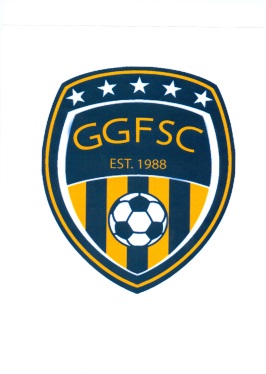 Present: 	Julie Vorachek, (President)		Erik Myrold (Vice-President)	 Patrick Hynek (Treasurer)		Jeanene Swartz (Secretary)Ryan Brooks (Fields/Facilities)	Steph Webb (Coaching/Technical Development)			Patty Olsen (Equipment/Uniform Manager)		Karna Loyland (Out of Town Tournament Mgr)Absent: 	Paula Leake, (Registrar)		Joan Huus (Team Mgr. Coordinator) 	Fundraising, vacant  			DOC, vacant				Guests:	N/AMeeting called to order by Julie at 7:05 pmApproval of last month’s minutes: motion to approve September 15, 2014 minutes by Erik and 2nd by Karna.   Minutes approved.Vice President report: Erik  Welcome to new Board members.Treasurer report:  PatReviewed what reports the Board would like to reviewWorking with Denise on signature cards; checking on employee/tax/reporting questionsBudget meeting set up for 11/5Registrar report:  Julie for PaulaThe largest age group for Futsal is 11-14Web Update/PR report:  JulieOptional clothing available until 10/27. Samples at FutsalFundraising Report:  Jeanene“Clean the Betty” reminder for 10/25 Jeanene writing Special Events grant request and Ulland grant requestDiscussion on how Hockey sets fundraising requirements for its membersEquipment/Uniforms:  Patty  8 pug nets/sandbags purchasedPatty is working with Gerrels and Daydreams on uniform optionsSteph would like an estimate of how many cones and pennys are on handFields/Facilities Mgr:  Ryan Need to start checking on gym availability for Winter Rec ProgramTeam Manager Coordinator:  Out of Town Tournament Manager: KarnaJulie looking at Fall Tournaments and Futsal Tournaments Discussion on whether coaches can “double up” at Fall/Futsal TournamentsParents/Players are responsible for any fees at Fall/Futsal TournamentsCoaching & Technical Development Consultant: StephNew Futsal format is working better. Would be nice if younger age group had more #sSteph offered Club coaches to attend UND soccer game to see “coaching in action”UND season wrapping up so Steph is working on Winter Rec and Summer protocolsGF Winter Tournament Committee Report:Possible 3x3 Futsal Tournament at the Betty/Hyslop January 18, 2015GF Summer Tournament Committee Report:   Discussion of allocating money earned from tournament in JulyNew Business:Club Concussion PolicyJulie proposed all coaches/team managers do CDC video online and get certificate.Summer player/conduct formPer Erik: will model it after the School District form. Parents/Players sign and is held in Team Manager binderSchedule 2015 Budget Meeting11/5/14: Pat, Karna, Julie & ErikFall, Winter, Spring Opportunities (Steph)Steph working on Session Plans/Curriculum for coaches for each programFutsal – Nov/Dec/JanIndoor Program Spring start date mid-April – still shooting for this…weather dependentSurvey Results – Sunflake Fall 2015 – Erik asked the Board for input on what our requirements are New Board Member Search Committee FundraisingConcessions ManagerRecreation Coordinator – Job DescriptionFall/Winter Tournament CoordinatorDiscussion on what Bylaws allow for this year and what we need in the futureOther – Russ Wilbur working on setting up Ref ClinicPublic CommentsAdjournment: 8:20 pm. Respectively Submitted on 10/30/2014,Jeanene Swartz